POLSCY EUROPOSŁOWIEhttps://www.europarl.europa.eu/poland/pl/poslowie_parlament_i_ty.htmlWyszukiwarka posłów do PEPoczątek formularzaNazwisko : Ugrupowanie polityczne : Dół formularzaOkręg wyborczy : Partia krajowa : Okręg nr 1 - woj. pomorskie . .Okręg nr 2 - woj. kujawsko-pomorskie . .Okręg nr 3 - woj. podlaskie i warmińsko-mazurskie . .Okręg nr 4 - Warszawa i 8 powiatów woj. mazowieckiego . .Okręg nr 5 - woj. mazowieckie (bez okręgu nr 4) . .Okręg nr 6 - woj. łódzkie . .Okręg nr 7 - woj. wielkopolskie . .Okręg nr 8 - woj. lubelskie . .Okręg nr 9 - woj. podkarpackie . .Okręg nr 10 - woj. małopolskie i świętokrzyskie . .Okręg nr 11 - woj. śląskie . .Okręg nr 12 - woj. dolnośląskie i opolskie . .Okręg nr 13 - woj. lubuskie i zachodniopomorskie .ShareFacebook: shareTwitter: tweet .Polscy posłowie pełniący funkcję w Parlamencie Europejskim . .Polscy posłowie zasiadający w prezydium Parlamentu Europejskiego 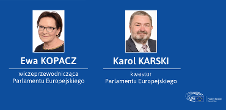  .Polscy posłowie pełniący funkcję w komisjach Parlamentu Europejskiego 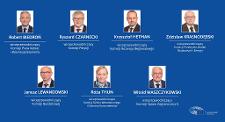 RSSDrukujKontaktZastrzeżenia prawne - Polityka ochrony prywatnościWai AA-WCAG 2.0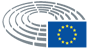 Parlament Europejski 
Biuro w Polsce   Aktualności Aktualności Najważniejsze tematy Kontakt Posłowie do PE Szukaj Pełna lista Przychodzący/odchodzący Asystenci Katalog O Parlamencie Strona główna Uprawnienia i procedury Organizacja i przepisy Prawa człowieka Historia Posiedzenia plenarne Posiedzenia plenarne Posiedzenia plenarne – informacje ogólne Pytania i oświadczenia Zwykła procedura ustawodawcza Kalendarz Komisje Strona główna Posiedzenia Dokumenty Wydarzenia Analizy uzupełniające Delegacje Strona główna Kalendarz Analizy uzupełniające O delegacjach Archiwa Do Waszych usług Strona główna Bądź na bieżąco Zabierz głos Pracuj z nami Przejrzystość Multimedia CentreHomepage Najnowsze produkty Pakiety Program Streaming Od A do Z Pełna lista zawartości strony Początek formularzaDół formularzaEuropejskiego IX kadencji (2019-2024 .Magdalena Adamowicz
Grupa Europejskiej Partii Ludowej (Chrześcijańscy Demokraci)
Okręg wyborczy: okręg nr 1 - woj. pomorskie
Partia krajowa: Niezależna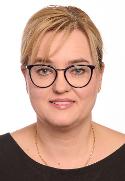 Komisja: Transportu i Turystykimagdalena.adamowicz@europarl.europa.eu
https://adamowiczmagdalena.pl/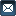 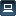 Anna Fotyga
Europejscy Konserwatyści i Reformatorzy 
Okręg wyborczy: okręg nr 1 - woj. pomorskie
Partia krajowa: Prawo i Sprawiedliwość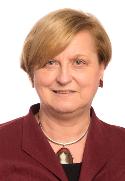 Komisja: Spraw Zagranicznych; Podkomisja Bezpieczeństwa i Obronyanna.fotyga@europarl.europa.eu
http://fotyga.pl/Janusz Lewandowski
Grupa Europejskiej Partii Ludowej (Chrześcijańscy Demokraci)
Okręg wyborczy: okręg nr 1 - woj. pomorskie
Partia krajowa: Platforma Obywatelska
Wiceprzewodniczący Komisji Budżetowej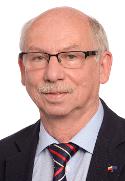 Komisja: Budżetowajanusz.lewandowski@europarl.europa.eu
http://januszlewandowski.pl/Radosław Sikorski
Grupa Europejskiej Partii Ludowej (Chrześcijańscy Demokraci)
Okręg wyborczy: okręg nr 2 - woj. kujawsko-pomorskie
Partia krajowa: Platforma Obywatelska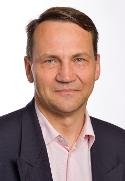 Komisja: Spraw Zagranicznych; Podkomisja Bezpieczeństwa i Obronyradoslaw.sikorski@europarl.europa.euKosma Złotowski
Europejscy Konserwatyści i Reformatorzy 
Okręg wyborczy: okręg nr 2 - woj. kujawsko-pomorskie
Partia krajowa: Prawo i Sprawiedliwość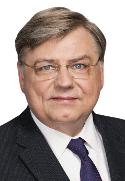 Komisja: Transportu i Turystyki; Petycjikosmatadeusz.zlotowski@europarl.europa.eu
http://kosmazlotowski.euTomasz Frankowski
Grupa Europejskiej Partii Ludowej (Chrześcijańscy Demokraci)
Okręg wyborczy: okręg nr 3 - woj. podlaskie i warmińsko-mazurskie
Partia krajowa: Platforma Obywatelska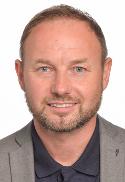 Komisja: Kultury i Edukacjitomasz.frankowski@europarl.europa.euKarol Karski
Europejscy Konserwatyści i Reformatorzy 
Okręg wyborczy: okręg nr 3 - woj. podlaskie i warmińsko-mazurskie
Partia krajowa: Prawo i Sprawiedliwość
Kwestor Parlamentu Europejskiego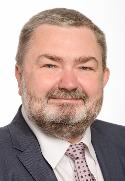 Komisja: Spraw Zagranicznych ; Podkomisja Praw Człowiekakarol.karski@europarl.europa.euKrzysztof Jurgiel
Europejscy Konserwatyści i Reformatorzy 
Okręg wyborczy: okręg nr 3 - woj. podlaskie i warmińsko-mazurskie
Partia krajowa: Prawo i Sprawiedliwość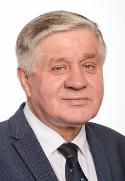 Komisja: Rolnictwa i Rozwoju Wsikrzysztof.jurgiel@europarl.europa.euRobert Biedroń
Grupa Postępowego Sojuszu Socjalistów i Demokratów w Parlamencie Europejskim
Okręg wyborczy: okręg nr 4 - Warszawa i 8 powiatów woj. mazowieckiego
Partia krajowa: Wiosna
Wiceprzewodniczący Komisji Praw Kobiet i Równouprawnienia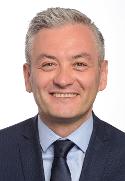 Komisja: Budżetowa; Praw Kobiet i Równouprawnienia  robert.biedron@europarl.europa.euWłodzimierz Cimoszewicz
Grupa Europejskiej Partii Ludowej (Chrześcijańscy Demokraci)
Okręg wyborczy: okręg nr 4 - Warszawa i 8 powiatów woj. mazowieckiego
Partia krajowa: Sojusz Lewicy Demokratycznej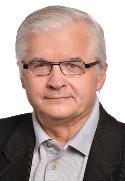 Komisja: Spraw Zagranicznych wlodzimierz.cimoszewicz@europarl.europa.euRyszard Czarnecki
Europejscy Konserwatyści i Reformatorzy 
Okręg wyborczy: okręg nr 4 - Warszawa i 8 powiatów woj. mazowieckiego
Partia krajowa: Prawo i Sprawiedliwość
Wiceprzewodniczący Komisji Petycji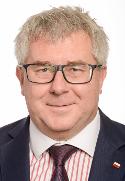 Komisja: Rozwoju; Kontroli Budżetowej; Petycji; Podkomisja Praw Człowieka ryszard.czarnecki@europarl.europa.eu
http://www.ryszardczarnecki.pl/Andrzej Halicki
Grupa Europejskiej Partii Ludowej (Chrześcijańscy Demokraci)
Okręg wyborczy: okręg nr 4 - Warszawa i 8 powiatów woj. mazowieckiego
Partia krajowa: Platforma Obywatelska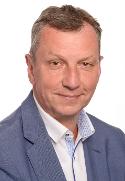 Komisja: Wolności Obywatelskich, Sprawiedliwości i Spraw Wewnętrznych andrzejwitold.halicki@europarl.europa.euDanuta Hübner
Grupa Europejskiej Partii Ludowej (Chrześcijańscy Demokraci)
Okręg wyborczy: okręg nr 4 - Warszawa i 8 powiatów woj. mazowieckiego
Partia krajowa: Platforma Obywatelska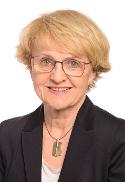 Komisja: Handlu Międzynarodowego; Gospodarcza i Monetarnadanuta.huebner@europarl.europa.eu
http://danuta-huebner.pl/Jacek Saryusz-Wolski
Europejscy Konserwatyści i Reformatorzy 
Okręg wyborczy: okręg nr 4 - Warszawa i 8 powiatów woj. mazowieckiego
Partia krajowa: Prawo i Sprawiedliwość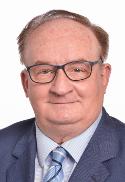 Komisja: Spraw Zagranicznych jacek.saryusz-wolski@europarl.europa.eu
http://saryusz-wolski.plAdam Bielan
Europejscy Konserwatyści i Reformatorzy 
Okręg wyborczy: okręg nr 5 - woj. mazowieckie (bez okręgu nr 4)
Partia krajowa: Prawo i Sprawiedliwość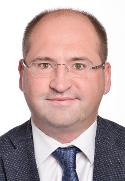 Komisja: Rynku Wewnętrznego i Ochrony Konsumentów adam.bielan@europarl.europa.eu
http://www.bielan.pl/Jarosław Kalinowski
Grupa Europejskiej Partii Ludowej (Chrześcijańscy Demokraci)
Okręg wyborczy: okręg nr 5 - woj. mazowieckie (bez okręgu nr 4)
Partia krajowa: Polskie Stronnictwo Ludowe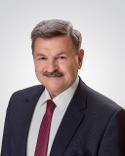 Komisja: Rolnictwa i Rozwoju Wsijaroslaw.kalinowski@europarl.europa.eu
http://www.kalinowski.pl/Zbigniew Kuźmiuk
Europejscy Konserwatyści i Reformatorzy 
Okręg wyborczy: okręg nr 5 - woj. mazowieckie (bez okręgu nr 4)
Partia krajowa: Prawo i Sprawiedliwość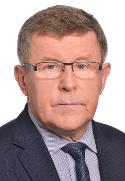 Komisja: Budżetowazbigniewkrzysztof.kuzmiuk@europarl.europa.eu
http://zbigniewkuzmiuk.pl/Marek Belka
Grupa Postępowego Sojuszu Socjalistów i Demokratów w Parlamencie Europejskim
Okręg wyborczy: okręg nr 6 - woj. łódzkie
Partia krajowa: Sojusz Lewicy Demokratycznej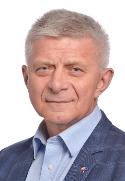 Komisja: Gospodarcza i Monetarnamarek.belka@europarl.europa.euJoanna Kopcińska
Europejscy Konserwatyści i Reformatorzy 
Okręg wyborczy: okręg nr 6 - woj. łódzkie
Partia krajowa: Prawo i Sprawiedliwość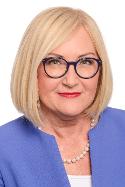 Komisja: Ochrony Środowiska Naturalnego, Zdrowia Publicznego i Bezpieczeństwa Żywnościjoannamaria.kopcinska@europarl.europa.euWitold Waszczykowski
Europejscy Konserwatyści i Reformatorzy 
Okręg wyborczy: okręg nr 6 - woj. łódzkie
Partia krajowa: Prawo i Sprawiedliwość
Wiceprzewodniczący Komisji Spraw Zagranicznych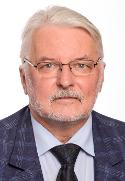 Komisja: Spraw Zagranicznych; Podkomisja Praw Człowieka; Podkomisja Bezpieczeństwa i Obronywitoldjan.waszczykowski@europarl.europa.euEwa Kopacz
Grupa Europejskiej Partii Ludowej (Chrześcijańscy Demokraci)
Okręg wyborczy: okręg nr 7 - woj. wielkopolskie
Partia krajowa: Platforma Obywatelska
Wiceprzewodnicząca Parlamentu Europejskiego, Członkini Prezydium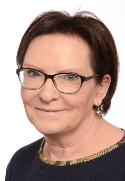 Komisja: Ochrony Środowiska Naturalnego, Zdrowia Publicznego i Bezpieczeństwa Żywnościewa.kopacz@europarl.europa.euZdzisław Krasnodębski
Europejscy Konserwatyści i Reformatorzy 
Okręg wyborczy: okręg nr 7 - woj. wielkopolskie
Partia krajowa: Prawo i Sprawiedliwość
Wiceprzewodniczący Komisji Przemysłu, Badań Naukowych i Energii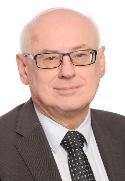 Komisja: Przemysłu, Badań Naukowych i Energiizdzislaw.krasnodebski@europarl.europa.eu
http://zdzislawkrasnodebski.eu/Leszek Miller
Grupa Postępowego Sojuszu Socjalistów i Demokratów w Parlamencie Europejskim
Okręg wyborczy: okręg nr 7 - woj. wielkopolskie
Partia krajowa: Sojusz Lewicy Demokratycznej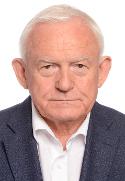 Komisja: Rynku Wewnętrznego i Ochrony Konsumentów leszek.miller@europarl.europa.euAndżelika Możdżanowska
Europejscy Konserwatyści i Reformatorzy 
Okręg wyborczy: okręg nr 7 - woj. wielkopolskie
Partia krajowa: Prawo i Sprawiedliwość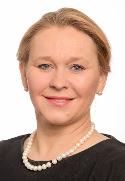 Komisja: Rozwoju Regionalnego; Praw Kobiet i Równouprawnieniaandzelikaanna.mozdzanowska@europarl.europa.euSylwia Spurek
Grupa Postępowego Sojuszu Socjalistów i Demokratów w Parlamencie Europejskim
Okręg wyborczy: okręg nr 7 - woj. wielkopolskie
Partia krajowa: Wiosna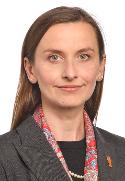 Komisja: Wolności Obywatelskich, Sprawiedliwości i Spraw Wewnętrznychsylwia.spurek@europarl.europa.euKrzysztof Hetman
Grupa Europejskiej Partii Ludowej (Chrześcijańscy Demokraci)
Okręg wyborczy: okręg nr 8 - woj. lubelskie
Partia krajowa: Polskie Stronnictwo Ludowe
Wiceprzewodniczący Komisji Rozwoju Regionalnego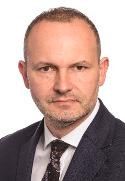 Komisja: Rozwoju Regionalnegokrzysztof.hetman@europarl.europa.eu
http://krzysztofhetman.pl/Elżbieta Kruk
Europejscy Konserwatyści i Reformatorzy 
Okręg wyborczy: okręg nr 8 - woj. lubelskie
Partia krajowa: Prawo i Sprawiedliwość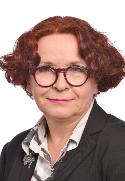 Komisja: Komisja Rozwoju Regionalnegoelzbieta.kruk@europarl.europa.euBeata Mazurek
Europejscy Konserwatyści i Reformatorzy 
Okręg wyborczy: okręg nr 8 - woj. lubelskie
Partia krajowa: Prawo i Sprawiedliwość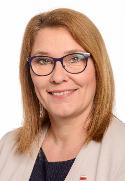 Komisja: Rynku Wewnętrznego i Ochrony Konsumentów beata.mazurek@europarl.europa.euElżbieta Łukacijewska
Grupa Europejskiej Partii Ludowej (Chrześcijańscy Demokraci)
Okręg wyborczy: okręg nr 9 - woj. podkarpackie
Partia krajowa: Platforma Obywatelska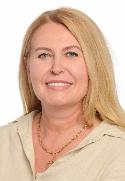 Komisja: Transportu i Turystyki; Praw Kobiet i Równouprawnienia elzbieta.lukacijewska@europarl.europa.eu
http://www.lukacijewska.pl/Tomasz Poręba
Europejscy Konserwatyści i Reformatorzy 
Okręg wyborczy: okręg nr 9 - woj. podkarpackie
Partia krajowa: Prawo i Sprawiedliwość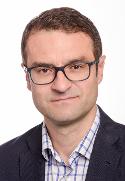 Komisja: Transportu i Turystykitomasz.poreba@europarl.europa.eu
http://www.tomaszporeba.pl/Bogdan Rzońca
Europejscy Konserwatyści i Reformatorzy 
Okręg wyborczy: okręg nr 9 - woj. podkarpackie
Partia krajowa: Prawo i Sprawiedliwość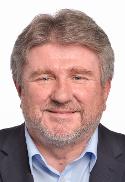 Komisja: Budżetowa bogdan.rzonca@europarl.europa.euRóża Thun
Grupa Europejskiej Partii Ludowej (Chrześcijańscy Demokraci)
Okręg wyborczy: okręg nr 10 - woj. małopolskie i świętokrzyskie
Partia krajowa: Platforma Obywatelska
Wiceprzewodnicząca Komisji Rynku Wewnętrznego i Ochrony Konsumentów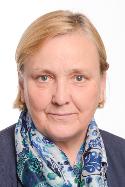 Komisja: Rynku Wewnętrznego i Ochrony Konsumentówroza.thun@europarl.europa.eu
http://www.rozathun.pl/Patryk Jaki
Europejscy Konserwatyści i Reformatorzy 
Okręg wyborczy: okręg nr 10 - woj. małopolskie i świętokrzyskie
Partia krajowa: Prawo i Sprawiedliwość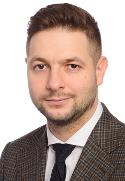 Komisja: Wolności Obywatelskich, Sprawiedliwości i Spraw Wewnętrznychpatryktomasz.jaki@europarl.europa.euAdam Jarubas
Grupa Europejskiej Partii Ludowej (Chrześcijańscy Demokraci)
Okręg wyborczy: okręg nr 10 - woj. małopolskie i świętokrzyskie
Partia krajowa: Polskie Stronnictwo Ludowe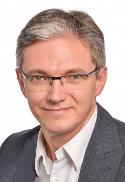 Komisja: Ochrony Środowiska Naturalnego, Zdrowia Publicznego i Bezpieczeństwa ŻywnościAdam.Jarubas@europarl.europa.euRyszard Legutko
Europejscy Konserwatyści i Reformatorzy 
Okręg wyborczy: okręg nr 10 - woj. małopolskie i świętokrzyskie
Partia krajowa: Prawo i Sprawiedliwość
Członek Konferencji Przewodniczących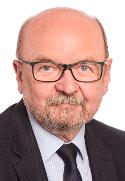 Komisja: Kontroli Budżetowej; Gospodarcza i Monetarna; Kultury i Edukacji; Spraw Konstytucyjnychryszardantoni.legutko@europarl.europa.eu
http://www.rlegutko.pl/Beata Szydło
Europejscy Konserwatyści i Reformatorzy 
Okręg wyborczy: okręg nr 10 - woj. małopolskie i świętokrzyskie
Partia krajowa: Prawo i Sprawiedliwość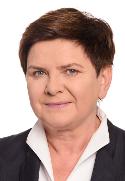 Komisja: Zatrudnienia i Spraw Socjalnych beata.szydlo@europarl.europa.euDominik Tarczyński
Europejscy Konserwatyści i Reformatorzy 
Okręg wyborczy: okręg nr 10 - woj. małopolskie i świętokrzyskie
Partia krajowa: Prawo i Sprawiedliwość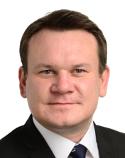 Komisja: Handlu Międzynarodowegodominik.tarczynski@europarl.europa.euMarek Balt
Grupa Postępowego Sojuszu Socjalistów i Demokratów w Parlamencie Europejskim
Okręg wyborczy: okręg nr 11 - woj. śląskie
Partia krajowa: Sojusz Lewicy Demokratycznej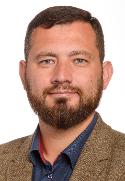 Komisja: Ochrony Środowiska Naturalnego, Zdrowia Publicznego i Bezpieczeństwa Żywnościmarekpawel.balt@europarl.europa.eu
http://marekbalt.info/Jerzy Buzek
Grupa Europejskiej Partii Ludowej (Chrześcijańscy Demokraci)
Okręg wyborczy: okręg nr 11 - woj. śląskie
Partia krajowa: Platforma Obywatelska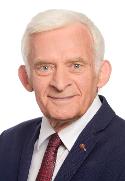 Komisja: Przemysłu, Badań Naukowych i Energii jerzy.buzek@europarl.europa.eu
http://buzek.pl/Izabela Kloc
Europejscy Konserwatyści i Reformatorzy 
Okręg wyborczy: okręg nr 11 - woj. śląskie
Partia krajowa: Prawo i Sprawiedliwość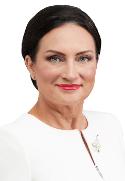 Komisja: Przemysłu, Badań Naukowych i Energiiizabela.kloc@europarl.europa.euŁukasz Kohut
Grupa Postępowego Sojuszu Socjalistów i Demokratów w Parlamencie Europejskim
Okręg wyborczy: okręg nr 11 - woj. śląskie
Partia krajowa: Wiosna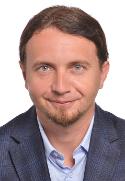 Komisja: Przemysłu, Badań Naukowych i Energii lukasz.kohut@europarl.europa.euJan Olbrycht
Grupa Europejskiej Partii Ludowej (Chrześcijańscy Demokraci)
Okręg wyborczy: okręg nr 11 - woj. śląskie
Partia krajowa: Platforma Obywatelska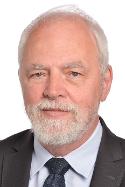 Komisja: Budżetowajan.olbrycht@europarl.europa.eu
http://www.janolbrycht.pl/Grzegorz Tobiszowski
Europejscy Konserwatyści i Reformatorzy 
Okręg wyborczy: okręg nr 11 - woj. śląskie
Partia krajowa: Prawo i Sprawiedliwość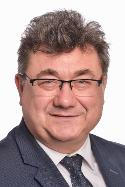 Komisja: Przemysłu, Badań Naukowych i Energii grzegorz.tobiszowski@europarl.europa.euJadwiga Wiśniewska
Europejscy Konserwatyści i Reformatorzy 
Okręg wyborczy: okręg nr 11 - woj. śląskie
Partia krajowa: Prawo i Sprawiedliwość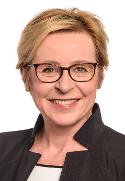 Komisja: Wolności Obywatelskich, Sprawiedliwości i Spraw Wewnętrznychjadwiga.wisniewska@europarl.europa.eu
http://www.jadwigawisniewska.pl/Jarosław Duda
Grupa Europejskiej Partii Ludowej (Chrześcijańscy Demokraci)
Okręg wyborczy: okręg nr 12 - woj. dolnośląskie i opolskie
Partia krajowa: Platforma Obywatelska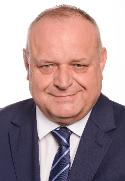 Komisja: Zatrudnienia i Spraw Socjalnychjaroslaw.duda@europarl.europa.euBeata Kempa
Europejscy Konserwatyści i Reformatorzy 
Okręg wyborczy: okręg nr 12 - woj. dolnośląskie i opolskie
Partia krajowa: Prawo i Sprawiedliwość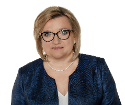 Komisja: Rozwoju beata.kempa@europarl.europa.euJanina Ochojska
Grupa Europejskiej Partii Ludowej (Chrześcijańscy Demokraci)
Okręg wyborczy: okręg nr 12 - woj. dolnośląskie i opolskie
Partia krajowa: bezpartyjna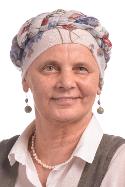 Komisja: Rozwojujanina.ochojska@europarl.europa.eu
www.jankaochojska.plAnna Zalewska
Europejscy Konserwatyści i Reformatorzy 
Okręg wyborczy: okręg nr 12 - woj. dolnośląskie i opolskie
Partia krajowa: Prawo i Sprawiedliwość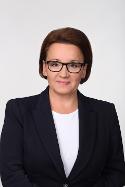 Komisja: Ochrony Środowiska Naturalnego, Zdrowia Publicznego i Bezpieczeństwa Żywnościanna.zalewska@europarl.europa.euBartosz Arłukowicz
Grupa Europejskiej Partii Ludowej (Chrześcijańscy Demokraci)
Okręg wyborczy: okręg nr 13 - woj. lubuskie i zachodniopomorskie
Partia krajowa: Platforma Obywatelska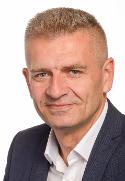 Komisja: Ochrony Środowiska Naturalnego, Zdrowia Publicznego i Bezpieczeństwa Żywnościbartosz.arlukowicz@europarl.europa.euJoachim Brudziński
Europejscy Konserwatyści i Reformatorzy 
Okręg wyborczy: okręg nr 13 - woj. lubuskie i zachodniopomorskie
Partia krajowa: Prawo i Sprawiedliwość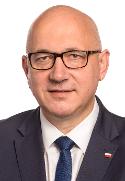 Komisja: Wolności Obywatelskich, Sprawiedliwości i Spraw Wewnętrznych joachim.brudzinski@europarl.europa.euBogusław Liberadzki
Grupa Postępowego Sojuszu Socjalistów i Demokratów w Parlamencie Europejskim
Okręg wyborczy: okręg nr 13 - woj. lubuskie i zachodniopomorskie
Partia krajowa: Sojusz Lewicy Demokratycznej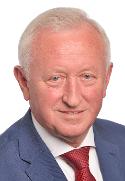 Komisja: Transportu i Turystykiboguslaw.liberadzki@europarl.europa.eu
http://www.liberadzki.pl/Elżbieta Rafalska
Europejscy Konserwatyści i Reformatorzy 
Okręg wyborczy: okręg nr 13 - woj. lubuskie i zachodniopomorskie
Partia krajowa: Prawo i Sprawiedliwość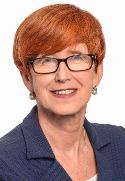 Komisja: Zatrudnienia i Spraw Socjalnych; Praw Kobiet i Równouprawnienia elzbieta.rafalska@europarl.europa.eu